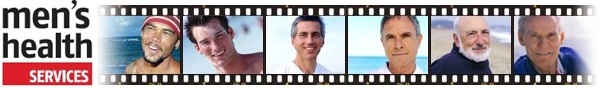 NEW MALE MEN’S HEALTH CONFERENCE REGISTRATION FORMHOW TO REGISTER – 3 easy stepsSave this Word Document as “Rego:  + your surname” as in “Rego Smith” Complete the registration details below.When completed email this form to greg@menshealthservices.com.au     You are then registered and an Invoice will be sent to your for payment. Payments can be made by direct debit or PayPal where you can use your debit or credit card. PLEASE COMPLETE:For any enquires about the NEW MALE Conference or for information on group registration prices please contact Greg Millan on 0417 772 390 or email greg@menshealthservices.com.auThank-you!NameAffiliationsAddressTelephone & Mobile Email addressAny Special Dietary or Access RequirementsNEW MALE CONFERENCE RATES – PLEASE TICK ITEMS YOU ARE REGISTERING FOR                                                                                                                                                                                        TICK HERENEW MALE CONFERENCE RATES – PLEASE TICK ITEMS YOU ARE REGISTERING FOR                                                                                                                                                                                        TICK HERENEW MALE CONFERENCE RATES – PLEASE TICK ITEMS YOU ARE REGISTERING FOR                                                                                                                                                                                        TICK HERENEW MALE CONFERENCE RATES – PLEASE TICK ITEMS YOU ARE REGISTERING FOR                                                                                                                                                                                        TICK HEREPRE XMAS SPECIAL RATEPRE XMAS SPECIAL RATE$400 Full 2 Day Conference. Must be paid by Dec 25EARLY BIRD RATEEARLY BIRD RATE$450 Full 2 Day Conference. Must be paid by Feb 10FULL PRICEFULL PRICE$500 Full 2 Day ConferenceONE DAY RATEONE DAY RATE$260 for one day of the conference, all inclusionsCONFERENCE DINNERCONFERENCE DINNER$65 Thursday March 2 from 6.30 pm includes 3 course buffet, soft drinks, tea & coffee, entertainment and Conference Dinner Speaker TOTAL REGISTRATION AMOUNT